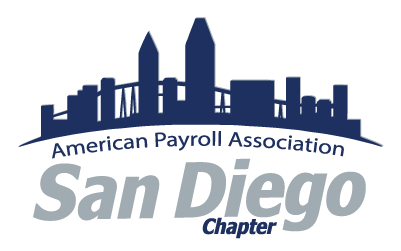 SAN DIEGO CHAPTER OF THE AMERICAN PAYROLL ASSOCIATION SDAPA Founding Members SCHOLARSHIP (In Memory of – Don Suycott and Melinda Vuchetich)ELIGIBILITY CRITERIATo be considered for the SDAPA Scholarship in the amount of $500.00, you must complete the SDAPA Founding Members Scholarship application and meet all of the following criteria:Be a family member of a current SDAPA member.Be a high school senior with a 3.0 scholastic average who will be attending an Accredited Institution in the fall or a full-time student enrolled in an Accredited Institution with a 3.0 average.All courses at an Accredited Institution will be considered, however preference will be given to Business Majors.In addition, consideration will be given for financial need.This application is for the upcoming fall semester of 2023.GUIDELINESCompleted applications must be received by Friday, May 26th, 2023They can be emailed to:  darmarinello@gmail.com You must submit your application and an official transcript from your high school; or if a current student at an Accredited Institution, a transcript from that institution reflecting a grade point average that meets the current eligibility criteria.The applicant awarded the scholarship, will be notified prior to the July 2023 Chapter Meeting.SDAPA FOUNDING MEMBERS SCHOLARSHIP APPLICATIONApplicant Name 			SDAPA Member Name 		Address 		City		State		Zip 		Phone Number ___________________________	Date of Birth_____________________	Parent(s) Name 		Parent(s) Address 		City		State		Zip 		Phone Number______	I certify that the statements in this application are true.__________________________________________________________________________Print Name	SignatureDateSDAPA FOUNDING MEMBERS SCHOLARSHIP APPLICATIONApplicant Name 		High School:Name of School attended/attending:  		Address:		City:		State:  		Year Graduated:		or Expected Graduation Date:  	Grade Point Average:  		National Accredited Institution (if enrolled):Name of School attended/attending:  		Address:		City:		State:  		Grade Point Average (if enrolled):  	Year(s) Enrolled in Accredited Institution:  		Other University or College attended:  		Year(s) Attended:		Grade Point Average:  		School Activities:  _____________________________________________________Please describe, in 1000 words or less, why you should be awarded this Scholarship Grant (use separate sheet of paper if needed):